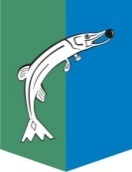 АДМИНИСТРАЦИЯСЕЛЬСКОГО ПОСЕЛЕНИЯ НИЖНЕСОРТЫМСКИЙСургутского районаХанты – Мансийского автономного округа - ЮгрыПОСТАНОВЛЕНИЕ«07» октября 2019 года                                                                                        № 317п. НижнесортымскийО признании утратившими силу 	1. Признать утратившими   силу постановления администрации сельского поселения Нижнесортымский:-  от 21.12.2015 № 423  «Об утверждении Положения о порядке установления публичных сервитутов  на территории  сельского поселения Нижнесортымский»; - от 13.06.2017 № 191  «О внесении изменений в постановление администрации  сельского поселения Нижнесортымский от 21.12.2015 № 423»; - от 07.09.2017 № 288  «О внесении изменений в постановление администрации  сельского поселения Нижнесортымский от 21.12.2015 № 423». 2. Обнародовать   настоящее постановление и разместить  на официальном  сайте администрации сельского поселения Нижнесортымский.         3. Настоящее постановление вступает в силу после его официального обнародования.  Глава поселения                                                 		                          П.В. Рымарев  